三、京交会世品会参展参会申请表（1）Application form for participation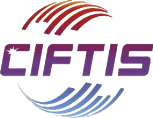 京交会世品会展位申请京交会世品会展位申请回执表 6请填写完整并回执至:京交会世品会组委会主场服务专线：010-13671388006联系人:张晓刚（先生）电话:(86)010  -  13671388006电子邮件:353586689@qq.com请填写完整并回执至:京交会世品会组委会主场服务专线：010-13671388006联系人:张晓刚（先生）电话:(86)010  -  13671388006电子邮件:353586689@qq.com公司名称:________________________联  系  人:________________________电          话:_________________电子邮件:_________________公司名称:________________________联  系  人:________________________电          话:_________________电子邮件:_________________CIFTIS AND WCOIBInternational business application formCIFTIS AND WCOIBInternational business application formCIFTIS AND WCOIBInternational business application formCIFTIS AND WCOIBInternational business application formCIFTIS AND WCOIBInternational business application formCIFTIS AND WCOIBInternational business application formCIFTIS AND WCOIBInternational business application formCIFTIS AND WCOIBInternational business application formName of participating ExhibitorsEnglishName of participating ExhibitorsChineseThe enterprise type□producers□dealers  □wholesalers  □retailers□Import and export business  □other□producers□dealers  □wholesalers  □retailers□Import and export business  □other□producers□dealers  □wholesalers  □retailers□Import and export business  □other□producers□dealers  □wholesalers  □retailers□Import and export business  □other□producers□dealers  □wholesalers  □retailers□Import and export business  □other□producers□dealers  □wholesalers  □retailers□Import and export business  □other□producers□dealers  □wholesalers  □retailers□Import and export business  □otherBusiness addressIndustrial and commercial registration numberPassport No.Passport No.The contact□Mr.□Ms.□Mr.□Ms.□Mr.□Ms.□Mr.□Ms.Mobile phone No.Mobile phone No.Contact phone numberfaxfaxEmailThe urlThe urlThe main items（English）（English）Brand gradesBrand grades（English）（English）The main items（Chinese）（Chinese）Brand gradesBrand grades（Chinese）（Chinese）The booth requirementsThe booth requirementsThe booth requirementsThe booth requirementsThe booth requirementsThe booth requirementsThe booth requirementsThe booth requirementsExhibit categoriesExhibit categoriesExhibit categoriesExhibition areaExhibition areaExhibition area特装/中装/普通特装/中装/普通The world brand zone（）The future brand zone（）The core technology area（）The Chinese brand zone（）The world brand zone（）The future brand zone（）The core technology area（）The Chinese brand zone（）The world brand zone（）The future brand zone（）The core technology area（）The Chinese brand zone（）300㎡（）100㎡（）9㎡（）300㎡（）100㎡（）9㎡（）300㎡（）100㎡（）9㎡（）特装（）中装（）普通（）特装（）中装（）普通（）国际企业按照：每平米2880元人民币或者USD480元/㎡.超豪华300㎡展台：优惠展位费80万元人民币；豪华型100㎡展台：优惠展位费28万元人民币。International enterprises in accordance with: 2880 yuan per square meter or USD480 yuan/㎡. Ultra-luxurious 300㎡ booth: 800,000 Yuan; Luxury 100㎡ Booth: RMB 280,000.国际企业按照：每平米2880元人民币或者USD480元/㎡.超豪华300㎡展台：优惠展位费80万元人民币；豪华型100㎡展台：优惠展位费28万元人民币。International enterprises in accordance with: 2880 yuan per square meter or USD480 yuan/㎡. Ultra-luxurious 300㎡ booth: 800,000 Yuan; Luxury 100㎡ Booth: RMB 280,000.国际企业按照：每平米2880元人民币或者USD480元/㎡.超豪华300㎡展台：优惠展位费80万元人民币；豪华型100㎡展台：优惠展位费28万元人民币。International enterprises in accordance with: 2880 yuan per square meter or USD480 yuan/㎡. Ultra-luxurious 300㎡ booth: 800,000 Yuan; Luxury 100㎡ Booth: RMB 280,000.国际企业按照：每平米2880元人民币或者USD480元/㎡.超豪华300㎡展台：优惠展位费80万元人民币；豪华型100㎡展台：优惠展位费28万元人民币。International enterprises in accordance with: 2880 yuan per square meter or USD480 yuan/㎡. Ultra-luxurious 300㎡ booth: 800,000 Yuan; Luxury 100㎡ Booth: RMB 280,000.国际企业按照：每平米2880元人民币或者USD480元/㎡.超豪华300㎡展台：优惠展位费80万元人民币；豪华型100㎡展台：优惠展位费28万元人民币。International enterprises in accordance with: 2880 yuan per square meter or USD480 yuan/㎡. Ultra-luxurious 300㎡ booth: 800,000 Yuan; Luxury 100㎡ Booth: RMB 280,000.国际企业按照：每平米2880元人民币或者USD480元/㎡.超豪华300㎡展台：优惠展位费80万元人民币；豪华型100㎡展台：优惠展位费28万元人民币。International enterprises in accordance with: 2880 yuan per square meter or USD480 yuan/㎡. Ultra-luxurious 300㎡ booth: 800,000 Yuan; Luxury 100㎡ Booth: RMB 280,000.国际企业按照：每平米2880元人民币或者USD480元/㎡.超豪华300㎡展台：优惠展位费80万元人民币；豪华型100㎡展台：优惠展位费28万元人民币。International enterprises in accordance with: 2880 yuan per square meter or USD480 yuan/㎡. Ultra-luxurious 300㎡ booth: 800,000 Yuan; Luxury 100㎡ Booth: RMB 280,000.国际企业按照：每平米2880元人民币或者USD480元/㎡.超豪华300㎡展台：优惠展位费80万元人民币；豪华型100㎡展台：优惠展位费28万元人民币。International enterprises in accordance with: 2880 yuan per square meter or USD480 yuan/㎡. Ultra-luxurious 300㎡ booth: 800,000 Yuan; Luxury 100㎡ Booth: RMB 280,000.Exhibitors attending unit signature：部分参展企业总裁可出席京交会世品会相关重要活动Exhibitors attending unit signature：部分参展企业总裁可出席京交会世品会相关重要活动Exhibitors attending unit signature：部分参展企业总裁可出席京交会世品会相关重要活动Exhibitors attending unit signature：部分参展企业总裁可出席京交会世品会相关重要活动Exhibitors attending unit signature：部分参展企业总裁可出席京交会世品会相关重要活动Exhibitors attending unit signature：部分参展企业总裁可出席京交会世品会相关重要活动Exhibitors attending unit signature：部分参展企业总裁可出席京交会世品会相关重要活动Exhibitors attending unit signature：部分参展企业总裁可出席京交会世品会相关重要活动参展单位 （签章）：                                承办单位 （盖章）：经办人（签字）                         经办人（签字）  手机：                                          手机：日期：        年         月        日           日期：          年        月       日参展单位 （签章）：                                承办单位 （盖章）：经办人（签字）                         经办人（签字）  手机：                                          手机：日期：        年         月        日           日期：          年        月       日参展单位 （签章）：                                承办单位 （盖章）：经办人（签字）                         经办人（签字）  手机：                                          手机：日期：        年         月        日           日期：          年        月       日参展单位 （签章）：                                承办单位 （盖章）：经办人（签字）                         经办人（签字）  手机：                                          手机：日期：        年         月        日           日期：          年        月       日参展单位 （签章）：                                承办单位 （盖章）：经办人（签字）                         经办人（签字）  手机：                                          手机：日期：        年         月        日           日期：          年        月       日参展单位 （签章）：                                承办单位 （盖章）：经办人（签字）                         经办人（签字）  手机：                                          手机：日期：        年         月        日           日期：          年        月       日参展单位 （签章）：                                承办单位 （盖章）：经办人（签字）                         经办人（签字）  手机：                                          手机：日期：        年         月        日           日期：          年        月       日参展单位 （签章）：                                承办单位 （盖章）：经办人（签字）                         经办人（签字）  手机：                                          手机：日期：        年         月        日           日期：          年        月       日